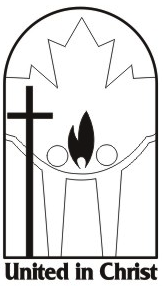 THE UNITED BRETHREN CHURCH IN CANADASCHOLARSHIP APPLICATIONThe Christian Higher Education Scholarship Fund of The United BrethrenChurch in Canada assists official active local church members in good standing toobtain a post-secondary education at Huntington University, Emmanuel BibleCollege, or similar approved accredited Christian College, Seminary or ChristianLiberal Arts University.NAME: _____________________________________ PHONE: (______)________________STREET/RURAL ROUTE: ________________________________________________________CITY/TOWN__________________________ POSTAL CODE: ______________________Church you attend: __________________________ U B Member Since: ___________________(Month/Year)School being Attended:_____________________________________Year/Level in college/seminary/university or graduate studies: ____________________________________Indicate Level of Program (Circle One):	CERTIFICATE 	POST-SECONDARY		GRADUATEIntended/chosen major (s) or course of study: __________________________________________________After graduation, is it your intent to serve or be employed in full time church ministry or a para-church related vocation (circle one)? 		YES		NOWhat career are you preparing for? ______________________________________List the courses and credit hours per semester (13 weeks) which you are/will be attending betweenSeptember 1 st and August 31 st of the current academic school year. Autumn Semester 1 - Number of Courses: _____ Winter Semester 2 - Number of Courses: _____ Spring Semester 3 - Number of Courses: _____ Indicate number of courses you have completed: _____Tentative Graduation Date: _____________________ (Month/Year)Submitted by: ____________________________ Date: ___________________(Student Signature) Day/Month/YearPastoral Reference:This is to verify that the applicant above is an official active member in good standing of The United Brethren Church in Canada. I, ____________________________ support this application for Scholarship Funding without reservation.Pastor Support: ____________________________ Date: ___________________(Pastor’s Signature) Day/Month/YearReturn completed form to: ubhighered@gmail.com	Deadline: October 1Once accepted, enrolled and attending an approved accredited Christian College, Seminary or University, submit this signed and completed form by scanned email (PDF) to ubhighered@gmail.com.